Приложение 3Тест по теме «Сила упругости. Закон Гука»*Вариант 11. Какой из приведенных на рисунке графиков зависимости модуля силы упругости, возникающей в теле, от  его деформации соответствует закону Гука?     А. 1     Б. 2     В. 3     Г. 4     2. Дан график зависимости модуля силы упругости от удлинения пружины. Чему равна жесткость пружины?  А. 5 Н/м         Б. 500 Н/м    В. 50 Н/м       Г. 0,2 Н/м.3. На рисунке приведены графики зависимости модулей сил упругости от деформации для трех пружин. Жесткость какой больше?А. 1       Б. 2       В. 3     Г. Жесткость всех трех пружин одинакова.
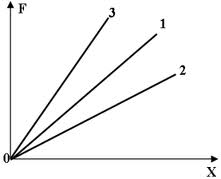 4. Пружину, жесткость которой 100 Н/м, разрезали на две равные части. Чему равна жесткость каждой пружины?А. 50 Н/м     Б. 100 Н/м     В. 200 Н/м      Г. 400 Н/м* В.А.Орлов Тематические тесты по физике. М., «Вербум-М», 2000.Тест по теме «Сила упругости. Закон Гука»*Вариант 21. Какой из нижеприведенных графиков, наиболее точно описывает  зависимость проекции силы упругости от величины деформации пружины?    А.                         Б                      В                               Г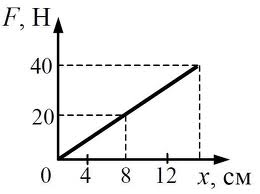 2. Дан график зависимости модуля силы упругости от удлинения пружины. Чему равна жесткость пружины? А. 2,5 Н/м         Б. 25 Н/м    В. 250 Н/м        Г. 0,4 Н/м3.  На рисунке приведен график зависимости силы упругости от абсолютного удлинения для трех пружин различной жесткости. В каком из нижеприведенных соотношений находятся между собой жесткости этих пружин?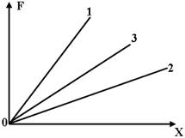 А. k1 >  k2 > k3      Б.  k1 <  k2 < k3      В. k1 = k2 = k3        Г. k1 >  k3 > k2         4. Резиновый жгут разрезали на 2 равные части и сложили их вместе. Как изменится эквивалентная жесткость получившейся системы?А. Увеличится в 2 раза             Б. Увеличится в 4 разаВ. Уменьшится в 2 раза            Г. Уменьшится в 4 раза